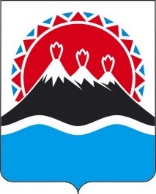 П О С Т А Н О В Л Е Н И ЕПРАВИТЕЛЬСТВАКАМЧАТСКОГО КРАЯПРАВИТЕЛЬСТВО ПОСТАНОВЛЯЕТ:Внести изменения в постановление Правительства Камчатского края от 25.03.2013 № 107-П «Об установлении размера и порядка оплаты труда адвокатов, оказывающих гражданам бесплатную юридическую помощь в рамках государственной системы бесплатной юридической помощи в Камчатском крае» согласно приложению к настоящему постановлению.2. Настоящее постановление вступает в силу с 1 января 2024 года.Приложение к постановлениюПравительства Камчатского краяИзмененияв постановление Правительства Камчатского края 
от 25.03.2013 № 107-П «Об установлении размера и порядка оплаты труда адвокатов, оказывающих гражданам бесплатную юридическую помощь в рамках государственной системы бесплатной юридической помощи в Камчатском крае»1. таблицу приложения 1 изложить в следующей редакции:«												»;2. в части 2 приложения 2 слова «администрации губернатора Камчатского края (далее – администрация)» заменить словами «Агентству по обеспечению деятельности мировых судей Камчатского края (далее – Агентство)»;3. в пункте 2 части 3 слова «администрацией» заменить словами «Агентством»;4. в части 4 слова «в администрацию» заменить словами «в Агентство»;5. в части 5 слово «администрации» заменить словом «Агентства»;6. в части 6 слово «Администрация» заменить словом «Агентство»;7. в части 7: слово «Администрация» заменить словом «Агентство»;8. дополнить частью 71 следующего содержания:«71. Выезд адвоката, оказывающего гражданам бесплатную юридическую помощь, за пределы муниципального образования, в котором он осуществляет свою профессиональную деятельность, должен быть согласован с Агентством»;9. в части 8 слово «администрация» заменить словом «Агентство»;10. часть 9 изложить в следующей редакции: «В случае принятия решения об оплате труда адвоката, оказывающего гражданам бесплатную юридическую помощь, Агентство в течение 10 рабочих дней со дня принятия соответствующего решения издает приказ об оплате труда адвоката и о перечислении средств краевого бюджета на счет Адвокатского образования.К оплате труда адвокатов, оказывающих гражданам бесплатную юридическую помощь в рамках государственной системы бесплатной юридической помощи на территории Камчатского края начисляются районный коэффициент и процентная надбавка за работу в районах Крайнего Севера и приравненных к ним местностях, установленные законом Камчатского края в зависимости от продолжительности стажа работы адвоката в районах Крайнего Севера и приравненных к ним местностях.Размер оплаты труда адвокатов, оказывающих гражданам бесплатную юридическую помощь в рамках государственной системы бесплатной юридической помощи на территории Камчатского края, подлежат увеличению (индексации) в соответствии с законом Камчатского края о краевом бюджете Камчатского края на соответствующий финансовый год и на плановый период с учетом уровня инфляции (потребительских цен).».[Дата регистрации] № [Номер документа]г. Петропавловск-КамчатскийО внесении изменений в постановление Правительства Камчатского края от 25.03.2013 № 107-П «Об установлении размера и порядка оплаты труда адвокатов, оказывающих гражданам бесплатную юридическую помощь в рамках государственной системы бесплатной юридической помощи в Камчатском крае»Председатель Правительства Камчатского края  [горизонтальный штамп подписи 1]              Е.А. Чекинот[REGDATESTAMP]№[REGNUMSTAMP]№ п/пВид юридической помощиСтоимость одной единицы юридической помощи (руб.)Единица исчисления стоимости юридической помощи12341.Правовое консультирование в устной форме17261 консультация2.Правовое консультирование в письменной форме25891 консультация3.Составление справок, запросов11531 документ4.Составление заявлений, жалоб, ходатайств и других документов правового характера (кроме судебных)17261 документ5.Составление жалоб, исков и заявлений в суд общей юрисдикции, арбитражный суд, мировому судье34461 документ6.Составление апелляционных, кассационных, надзорных жалоб57461 документ7.Предварительное ознакомление с материалами дела в суде25891 ознакомление8.Представление интересов гражданина в суде43111 день участия*